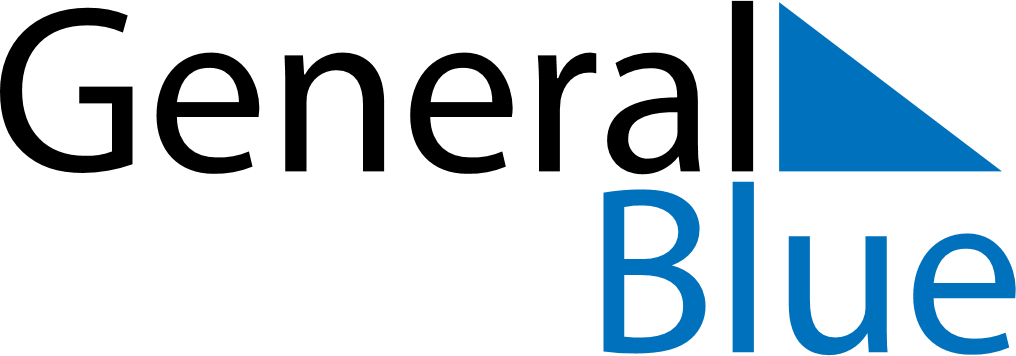 January 2019January 2019January 2019January 2019January 2019January 2019TogoTogoTogoTogoTogoTogoSundayMondayTuesdayWednesdayThursdayFridaySaturday12345New Year’s Day678910111213141516171819Liberation Day202122232425262728293031NOTES